14.04.2020г.     5 класс    Тема. Сложение смешанных дробей 1.Прочитать ,рассмотреть примеры из пункта ,посмотреть видео.https://youtu.be/MqHXt8b7VwoОбратите внимание!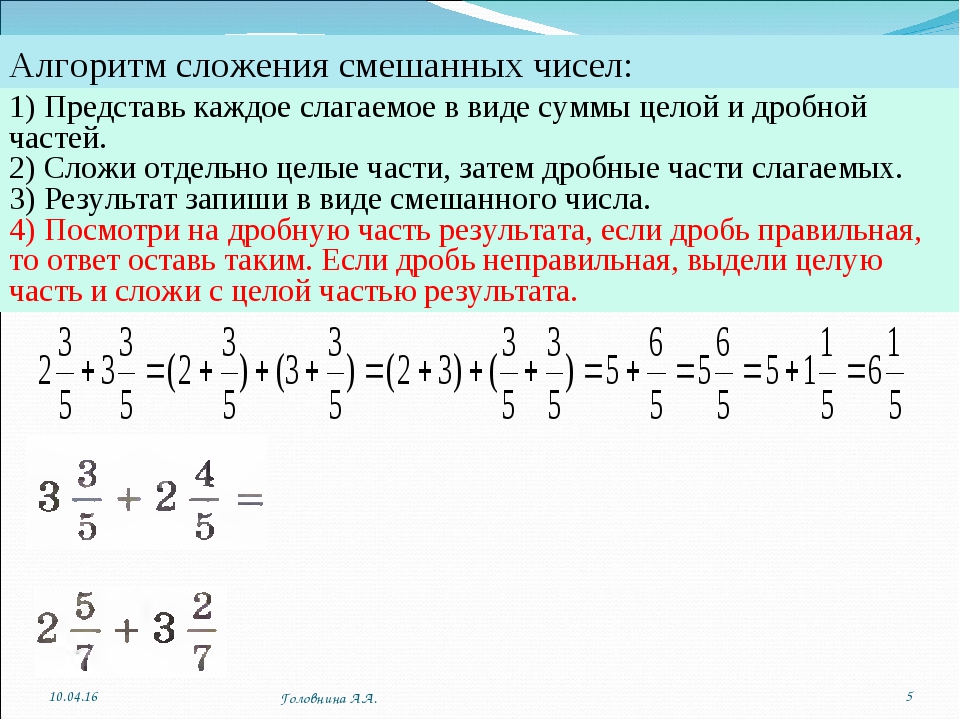 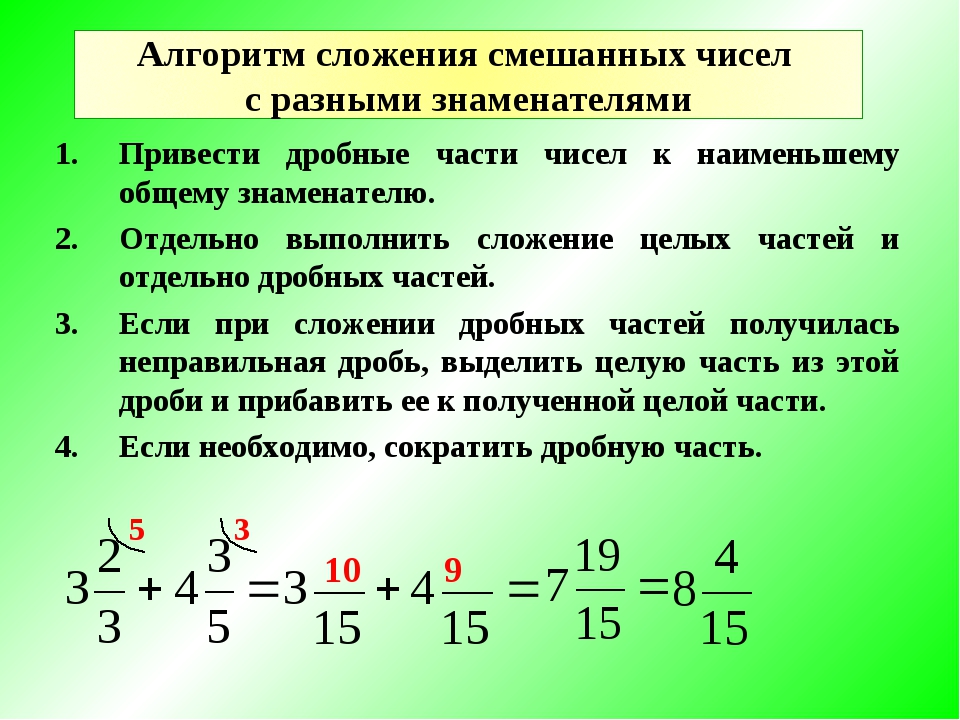 2.Выполните самостоятельно П.4.15,№987(1ст.),988 (1 ст),992(а,б,в)